РЕШЕНИЕРассмотрев проект решения Городской Думы Петропавловск-Камчатского городского округа «О внесении изменения в решение Городской Думы Петропавловск-Камчатского городского округа от 17.12.2014 № 635-р
«О делегировании депутатов Городской Думы Петропавловск-Камчатского городского округа в состав советов директоров (наблюдательных советов) акционерных обществ, 100 процентов акций которых находятся в собственности Петропавловск-Камчатского городского округа», внесенный Главой Петропавловск-Камчатского городского округа Слыщенко К.Г., в соответствии со статьей 59 Регламента Городской Думы Петропавловск-Камчатского городского округа, Городская Дума Петропавловск-Камчатского городского округаРЕШИЛА:1. Внести в пункт 1 решения Городской Думы Петропавловск-Камчатского городского округа от 17.12.2014 № 635-р «О делегировании депутатов Городской Думы Петропавловск-Камчатского городского округа в состав советов директоров (наблюдательных советов) акционерных обществ, 100 процентов акций которых находятся в собственности Петропавловск-Камчатского городского округа» изменение, заменив в подпункте «б» слова «Калашникова Валерия Юрьевича - депутата по единому избирательному округу» словами «Толмачева Илью Юрьевича - депутата по избирательному округу № 2».2. Настоящее решение вступает в силу со дня его принятия.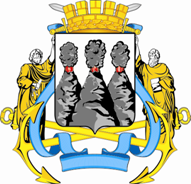 ГОРОДСКАЯ ДУМАПЕТРОПАВЛОВСК-КАМЧАТСКОГО ГОРОДСКОГО ОКРУГАот 25.02.2016 № 924-р43-я сессияг.Петропавловск-КамчатскийО внесении изменения в решение Городской Думы Петропавловск-Камчатского городского округа
от 17.12.2014 № 635-р «О делегировании депутатов Городской Думы Петропавловск-Камчатского городского округа в состав советов директоров (наблюдательных советов) акционерных обществ, 100 процентов акций которых находятся в собственности Петропавловск-Камчатского городского округа»Глава Петропавловск-Камчатского городского округа, исполняющий полномочия председателя Городской ДумыК.Г. Слыщенко